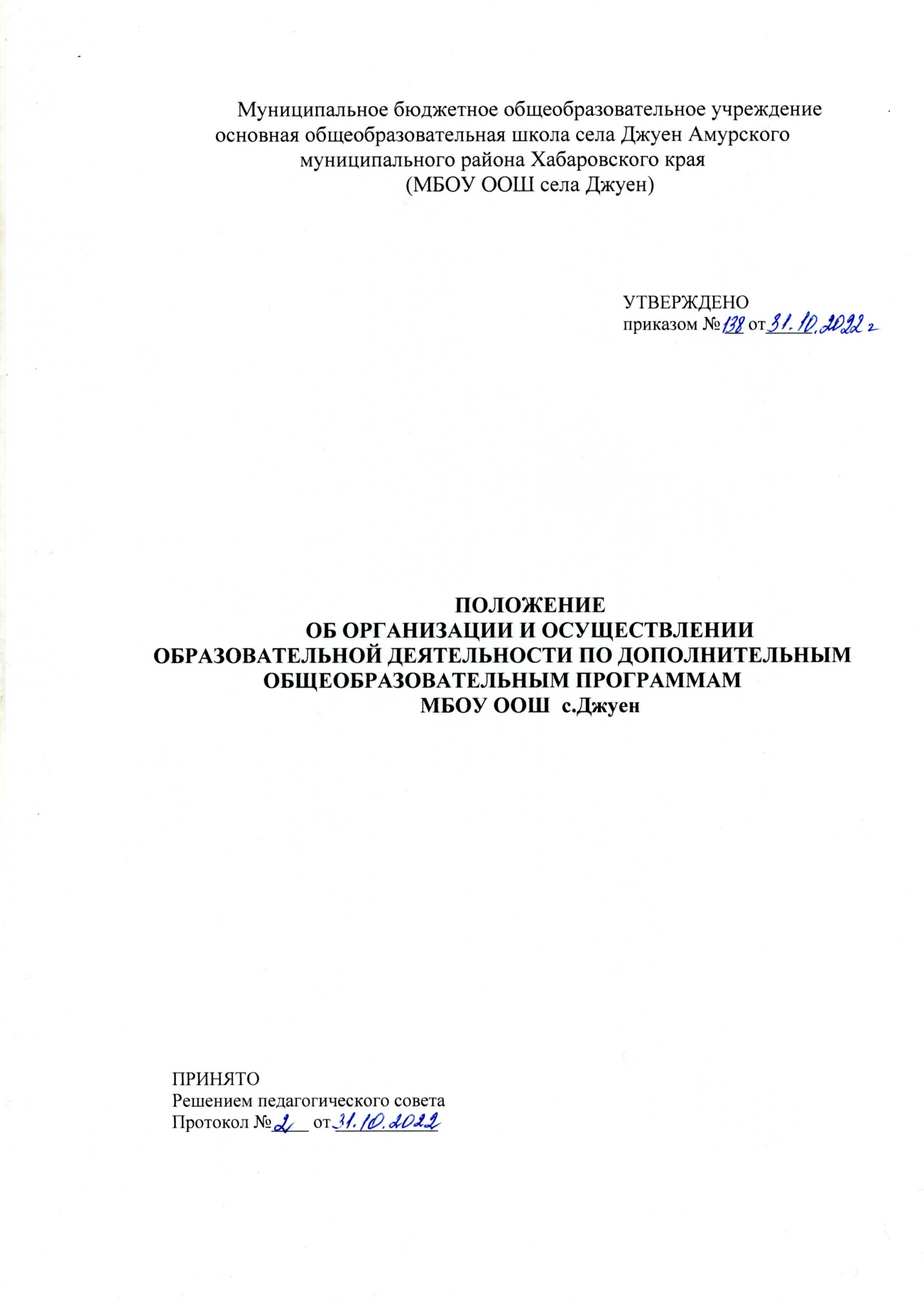 1. Общие положения.Положение об организации и осуществлении образовательной деятельности по дополнительным общеобразовательным программам (далее - Положение) регулирует порядок организации и осуществления образовательной деятельности по дополнительным общеобразовательным программам, в том числе особенности организации образовательной деятельности для обучающихся с ограниченными возможностями здоровья, детей-инвалидов, инвалидов (далее вместе - обучающиеся с ограниченными возможностями здоровья) в МБОУ ООШ с.Джуен  (Далее - школа).Настоящее Положение разработано в соответствии с Федеральным законом от 29 декабря 2012 г. N 273-ФЗ «Об образовании в Российской Федерации»; приказом Министерства просвещения Российской Федерации от 09.11.2018 № 196 «Об утверждении Порядка организации и осуществления образовательной деятельности по дополнительным общеобразовательным программам»: Санитарными правилами СП 2.4.3648-20 "Санитарно-эпидемиологические требования к школам воспитания и обучения, отдыха и оздоровления детей и молодежи", утвержденные постановлением Главного государственного санитарного врача Российской Федерации от 28 сентября 2020 г. № 28,  распоряжением министерства образования и науки Хабаровского края от 26 сентября 2019 г. № 1321 "Об утверждении методических рекомендаций «Правила персонифицированного финансирования дополнительного образования детей в городском округе, муниципальном районе Хабаровского края»; постановлением администрации Амурского муниципального района Хабаровского края от 19.11.2021 № 760 «Об утверждении Положения о персонифицированном дополнительном образовании детей».Образовательная деятельность по дополнительным общеобразовательным программам направлена на:обеспечение духовно-нравственного, гражданско-патриотического воспитания обучающихся;формирование и развитие творческих способностей, обучающихся;удовлетворение индивидуальных потребностей, обучающихся в интеллектуальном, нравственном, художественно-эстетическом развитии и физическом совершенствовании;формирование культуры здорового и безопасного образа жизни, укрепление здоровья, а также на организацию свободного времени обучающихся;адаптацию обучающихся к жизни в обществе;профессиональную ориентацию обучающихся;выявление, развитие и поддержку обучающихся, проявивших выдающиеся способности;удовлетворение иных образовательных потребностей и интересов обучающихся, не противоречащих законодательству Российской Федерации, осуществляемых за пределами федеральных государственных образовательных стандартов и федеральных государственных требований.Администрация Школы создает условия для реализации дополнительных общеобразовательных программ, учитывающие законодательство Российской Федерации в области обеспечения санитарно-эпидемиологического благополучия населения.Структура дополнительного образования определяется целями и задачами школы, количеством и направленностью реализуемых дополнительных общеобразовательных программ.Штатное расписание блока дополнительное формируется в соответствии с его структурой и может меняться в соответствии с приоритетными направлениями программы развития Школы.2. Содержание образовательного процесса.Содержание дополнительных общеразвивающих программ и сроки обучения по ним определяются образовательной программой, разработанной педагогом дополнительного образования ипринятой на педагогическом совете Школы и утвержденной приказом директора Школы.Реализация дополнительных общеобразовательных программ Школы может осуществляться в течение всего календарного года, включая каникулярное время.Педагоги дополнительного образования, осуществляющие образовательную деятельность, могут организовать образовательный процесс в соответствии с индивидуальными учебными планами в объединениях по интересам, сформированных в группы обучающихся одного возраста или разных возрастных категорий (разновозрастные группы), являющиеся основным составом объединения (например, клубы, секции, кружки, лаборатории, студии, оркестры, творческие коллективы, ансамбли, театры, мастерские, школы) (далее - объединения), а также индивидуально.Обучение по индивидуальному учебному плану, в том числе ускоренное обучение, в пределах осваиваемой дополнительной общеобразовательной программы осуществляется в порядке, установленном локальными нормативными актами Школы.Занятия в объединениях могут проводиться по дополнительным общеобразовательным программам различной направленности (технической, естественнонаучной, физкультурно-спортивной, художественной, туристско-краеведческой, социально-гуманитарной), по группам, индивидуально или всем составом объединения.Расписание занятий объединения составляется администрацией Школы для создания наиболее благоприятного режима труда и отдыха обучающихся по представлению педагогических работников, с учетом пожеланий обучающихся, родителей (законных представителей) несовершеннолетних обучающихся и возрастныхособенностей обучающихся.Количество обучающихся в объединении, их возрастные категории, а также продолжительность учебных занятий в объединении зависят от направленности дополнительных общеобразовательных программ. Каждый обучающийся имеет право заниматься в нескольких объединениях, переходить в процессе обучения из одного объединения в другое.Допускается сочетание различных форм получения образования и форм обучения. Формы обучения по дополнительным общеобразовательным программам определяются педагогом самостоятельно, если иное не установлено законодательством Российской Федерации.Дополнительные общеобразовательные программы реализуются Школой как самостоятельно, так и посредством сетевых форм их реализации.Школа, может на договорной основе оказывать услуги по реализации дополнительных общеобразовательных программ других организаций, осуществляющих образовательную деятельность.При разработке и реализации дополнительных общеобразовательных программ могут использоваться различные образовательные технологии, в том числе дистанционные образовательные технологии, электронное обучение с учетом требований, установленных законодательством Российской Федерации.При реализации дополнительных общеобразовательных программ может применяться форма организации образовательной деятельности, основанная на модульном принципе представления содержания образовательной программы и построения учебных планов, использования соответствующих образовательных технологий.Использование при реализации дополнительных общеобразовательных программ методов и средств обучения и воспитания, образовательных технологий, наносящих вред физическому или психическому здоровью обучающихся, запрещается.Обновление дополнительной общеобразовательной программы с учетом развития науки, техники, культуры, экономики, технологий и социальной сферы проводится ежегодно.Дополнительное образование детей может быть получено на иностранном языке в соответствии с дополнительной общеобразовательной программой и в порядке, установленном Федеральным законом № 273-ФЗ и локальными нормативными актами Школы.При реализации дополнительных общеобразовательных программ педагоги дополнительного образования могут организовывать и проводить массовые мероприятия, создавать необходимые условия для совместной деятельности обучающихся и родителей (законных представителей) несовершеннолетних обучающихся.Педагогическая деятельность по реализации дополнительных общеобразовательных программ осуществляется лицами, имеющими среднее профессиональное или высшее образование (в том числе по направлениям, соответствующим направлениям дополнительных общеобразовательных программ, реализуемых школой, осуществляющей образовательную деятельность) и отвечающими квалификационным требованиям, указанным в квалификационных справочниках, и (или) профессиональным стандартам.Школа вправе в соответствии с Федеральным законом об образовании привлекать к занятию педагогической деятельностью по дополнительным общеобразовательным программам лиц, обучающихся по образовательным программам высшего образования по специальностям и направлениям подготовки, соответствующим направленности дополнительных общеобразовательных программ, и успешно прошедших промежуточную аттестацию не менее чем за два года обучения. Соответствие образовательной программы высшего образования направленности дополнительной общеобразовательной программы определяется указанными школами.В работе объединений при наличии условий и согласия руководителя объединения совместно с несовершеннолетними обучающимися могут участвовать родители (законные представители) несовершеннолетних обучающихся.При реализации дополнительных общеобразовательных программ могут предусматриваться как аудиторные, так и внеаудиторные (самостоятельные) занятия, которые проводятся по группам или индивидуально.Педагоги дополнительного образования осуществляющие образовательную деятельность, определяют формы аудиторных занятий, а также формы, порядок и периодичность проведения промежуточной аттестации обучающихся в соответствии с утвержденной программой.Для обучающихся с ограниченными возможностями здоровья образовательный процесс организуется по адаптированным дополнительным общеобразовательным программам с учетом особенностей психофизического развития указанных категорий обучающихся.В рамках образовательной деятельности, необходимо создавать специальные условия в соответствии с заключением психолого-медико-педагогической комиссии и (или) индивидуальной программой реабилитации (абилитации) инвалида, ребенка-инвалида.Под специальными условиями для получения дополнительного образования обучающимися с ограниченными возможностями здоровья понимаются условия обучения, воспитания и развития таких обучающихся, включающие в себя использование специальных образовательных программ и методов обучения и воспитания, специальных учебников, учебных пособий и дидактических материалов, специальных технических средств обучения коллективного и индивидуального пользования, предоставление услуг ассистента (помощника), оказывающего обучающимся необходимую техническую помощь, проведение групповых и индивидуальных коррекционных занятий, обеспечение доступа в здания организаций, осуществляющих образовательную деятельность, и другие условия, без которых невозможно или затруднено освоение образовательных программ обучающимися с ограниченными возможностями здоровья.Правила доступности образовательной деятельности по адаптированным общеобразовательным программам, определяются порядком обеспечения условий доступности для инвалидов объектов и предоставляемых услуг в сфере образования, а также оказания им при этом необходимой помощи.Образовательная деятельность по адаптированным дополнительным общеобразовательным программам для обучающихся с ограниченными возможностями здоровья должна учитывать особые образовательные потребности обучающихся различных нозологических групп. Порядка, и быть направлена на решение следующих задач:оказание психолого-педагогической помощи, реабилитации (абилитации);предоставление дифференцированной помощи, в том числе оказание ассистентом (помощником) при необходимости технической помощи;обеспечение возможности вербальной и невербальной коммуникации для обучающихся с выраженными проблемами коммуникации, в том числе:с использованием средств альтернативной или дополнительной коммуникации;воспитание самостоятельности и независимости при освоении доступных видов деятельности;формирование интереса к определенному виду деятельности в рамках реализации дополнительных общеобразовательных программ.Содержание образования и условия организации обучения и воспитания обучающихся с ограниченными возможностями здоровья определяются адаптированной образовательной программой, а для инвалидов также в соответствии с индивидуальной программой реабилитации инвалида.Образовательная деятельность обучающихся с ограниченными возможностями здоровья по дополнительным общеобразовательным программам может осуществляться на основе дополнительных общеобразовательных программ, адаптированных при необходимости для обучения указанных обучающихся, с привлечением специалистов в области коррекционной педагогики, а также педагогических работников, освоивших соответствующую программу профессиональной переподготовки и повышения квалификации.В целях доступности получения дополнительного образования обучающимися с ограниченными возможностями здоровьяпо адаптированным дополнительным образовательным программам обеспечивают администрация школы создает специальные условия для получения образования указанными обучающимися, в том числе:а) для обучающихся с ограниченными возможностями здоровья по зрению:размещение в доступных для обучающихся, являющихся слепыми и слабовидящими, местах и в адаптированной форме (с учетом их особых потребностей) тактильные информационные таблички, выполненные укрупненным шрифтом, и с использованием рельефно-линейного шрифта или рельефно-точечного шрифта Брайля, с номерами и наименованиями помещений, а также справочной информацией о расписании учебных занятий;доступ обучающегося, являющегося слепым и использующего собаку-поводыря, к зданию школы, располагающему местом для размещения собаки-поводыря в часы обучения самого обучающегося;звуковые маяки, облегчающие поиск входа в организацию, осуществляющую образовательную деятельность;выпуск альтернативных форматов печатных материалов по дополнительным общеобразовательным программам (крупный шрифт или аудиофайлы);контрастную маркировку проступей крайних ступеней в виде противоскользящих полос, а также контрастную маркировку прозрачных полотен дверей, ограждений (перегородок);применение специальных методов и приемов обучения, связанных с показом и демонстрацией движений и практических действий;использование специальных учебников, учебных пособий и наглядных дидактических средств (муляжи, модели, макеты, укрупненные и (или) рельефные иллюстрации);применение специального спортивного инвентаря и рельефно-контрастной маркировки спортивных залов и игровых площадок (при реализации дополнительных общеразвивающих программ в области физической культуры и спорта);б) для обучающихся с ограниченными возможностями здоровья по слуху:дублирование звуковой справочной информации о расписании учебных занятий визуальной (установка визуально-акустического оборудования с возможностью трансляции субтитров);обеспечение возможности понимания и восприятия обучающимися на слухо-зрительной основе инструкций и речевого материала, связанного с тематикой учебных занятий, а также использования его в самостоятельной речи;использование с учетом речевого развития обучающихся разных форм словесной речи (устной, письменной, дактильной) для обеспечения полноты и точности восприятия информации и организации речевого взаимодействия в процессе учебных занятий;в) для обучающихся, имеющих нарушения опорно-двигательного аппарата:материально-технические условия, предусматривающие возможность беспрепятственного доступа обучающихся в учебные помещения, столовые, туалетные и другие помещения школы, а также их пребывания в указанных помещениях (наличие пандусов, поручней, расширенных дверных проемов, лифтов, локальное понижение стоек-барьеров до высоты не более 0,8 м; наличие специальных кресел и других приспособлений);безбарьерную архитектурно-планировочную среду;обеспечение возможности вербальной и невербальной коммуникации (для обучающихся с двигательными нарушениями в сочетании с грубыми нарушениями речи и коммуникации);включение в содержание образования упражнений на развитие равновесия, точность воспроизведения характера движений по темпу, ритмичности, напряженности, амплитуде и другое (при реализации дополнительных общеразвивающих программ в области физической культуры и спорта);г) для обучающихся с тяжелыми нарушениями речи:адаптация содержания теоретического материала в текстовом/аудио-/видеоформате в соответствии с речевыми возможностями обучающихся; создание условий, облегчающих работу с данным теоретическим материалом (восприятие/воспроизведение);использование средств альтернативной коммуникации, включая коммуникаторы, специальные планшеты, кнопки, коммуникативные программы, коммуникативные доски и так далее;преимущественное использование методов и приемов демонстрации, показа действий, зрительного образца перед вербальными методами на первоначальном периоде обучения;стимуляция речевой активности и коммуникации (словесные отчеты о выполненных действиях, формулирование вопросов, поддержание диалога, информирование о возникающих проблемах);обеспечение понимания обращенной речи (четкое, внятное проговаривание инструкций, коротких и ясных по содержанию);нормативные речевые образцы (грамотная речь педагога (тренера, инструктора);расширение пассивного и активного словаря обучающихся с тяжелыми нарушениями речи за счет освоения специальной терминологии;д) для обучающихся с расстройствами аутистического спектра (РАС) - использование визуальных расписаний;е) для обучающихся с задержкой психического развития:использование дополнительной визуальной поддержки в виде смысловых опор, облегчающих восприятие инструкций, усвоение правил, алгоритмов выполнения спортивных упражнений (например, пошаговая памятка или визуальная подсказка, выполненная в знаково-символической форме);обеспечение особой структуры учебного занятия, обеспечивающей профилактику физических, эмоциональных и/или интеллектуальных перегрузок и формирование саморегуляции деятельности и поведения;использование специальных приемов и методов обучения;дифференциация требований к процессу и результатам учебных занятий с учетом психофизических возможностей обучающихся;соблюдение оптимального режима физической нагрузки с учетом особенностей нейродинамики обучающегося, его работоспособности, темповых характеристик, использование гибкого подхода к выбору видов и режима физической нагрузки с учетом особенностей функционального состояния центральной нервной системы и нейродинамики психических процессов обучающегося (быстрой истощаемости, низкой работоспособности, пониженного общего тонуса и другие), использование здоровьесберегающих и коррекционно-оздоровительных технологий, направленных на компенсацию нарушений моторики, пространственной ориентировки, внимания, скоординированности межанализаторных систем (при реализации дополнительных общеразвивающих программ в области физической культуры и спорта);ж) для обучающихся с умственной отсталостью (интеллектуальными нарушениями):специально оборудованные "зоны отдыха" для снятия сенсорной и эмоциональной перегрузки;для обучающихся с выраженными сложными дефектами (тяжелыми и множественными нарушениями развития) (ТМНР) - психолого-педагогическое тьюторское сопровождение;учет особенностей, обучающихся с умственной отсталостью (коммуникативные трудности с новыми людьми, замедленное восприятие и ориентировка в новом пространстве, ограниченное понимание словесной инструкции, замедленный темп усвоения нового материала, новых движений, изменения в поведении при физических нагрузках);сочетание различных методов обучения (подражание, показ, образец, словесная инструкция) с преобладанием практических методов обучения, многократное повторение для усвоения нового материала, новых движений.Занятия в объединениях с обучающимися с ограниченными возможностями здоровья могут быть организованы как совместно с другими обучающимися, так и в отдельных группах, в том числе по индивидуальному учебному плану.Численный состав объединения может быть уменьшен при включении в него обучающихся с ограниченными возможностями здоровья.При реализации адаптированных дополнительных общеобразовательных программ обучающимся с ограниченными возможностями здоровья предоставляются бесплатно специальные учебники и учебные пособия, иная учебная литература, а также услуги сурдопереводчиков и тифлосурдопереводчиков .3. Организацияобучения по дополнительным общеобразовательным программам.Обучениепо дополнительным общеобразовательным программам    осуществляется на государственном языке.Приём на обучениепо дополнительным общеобразовательным программам    проводится на принципах равных условий приёма для всехпоступающих, за исключением лиц, которым предоставлены особые права(преимущества) при приёме согласно действующему законодательству.Списочный состав объединений дополнительного образования формируется до 15 сентября текущего года, определяется дополнительной общеобразовательной программой. Учебный год в объединениях дополнительного образования начинается 1 сентября и заканчивается 31 мая. Во время летних каникул учебный процесс может продолжиться (если это предусмотрено образовательной программой). В каникулярный период могут быть реализованы краткосрочные программы. Состав обучающихся в этот период может быть переменным. При проведении многодневных походов, участии в фестивалях, конкурсах разрешается увеличение нагрузки педагогов.Занятия могут проводиться в очной, сетевой формах, а также с применением дистанционных образовательных технологий в соответствии с утвержденной дополнительной общеобразовательной программой.Расписание занятий в объединениях дополнительного образования составляется в соответствии с дополнительной общеобразовательной программой,с учетом допустимой нагрузки для обучающихся, благоприятного режима их труда и отдыха.Расписание занятий утверждается директором Школы. Перенос занятий или изменение расписания осуществляется на основании приказа директора. В период каникул занятия могут проводиться по отдельному расписанию.4. Порядок приема обучающихся в объединения для обучения по дополнительной общеобразовательной программе.Прием обучающихся в объединения дополнительного образования осуществляется на основе свободного выбора кандидата на обучение, на основании заявления законного представителя (родителя, опекуна, усыновителя, попечителя) несовершеннолетнего лица (далее - Заявителя) – кандидата на обучение или кандидата на обучение, достигшего возраста 14 лет через «Навигатор дополнительного образования Хабаровского края». Либо при личном обращении в Организацию.К заявлению о приеме прилагаются следующие документы:документ, удостоверяющий личность кандидата на обучение (копия свидетельства о рождении ребенка, копия паспорта для ребенка, достигшего 14 лет);документ, удостоверяющий личность Заявителя,законного представителя несовершеннолетнего лица;документы об отсутствии медицинских противопоказаний для занятий отдельными видами искусства, физической культурой и спортом;копия документа, подтверждающего регистрацию в системе индивидуального (персонифицированного) учета (сертификат дополнительного образования).При приёме на обучение администрация Школызнакомитобучающегося и (или) егозаконных представителей с образовательной программой и другимидокументами, регламентирующими организацию и осуществление деятельности по реализации дополнительного образования, права и обязанности обучающихся. 5. Порядок и основания перевода обучающихсяПродолжительность обучения регламентируется дополнительнойобщеобразовательной программой.Реализация дополнительных общеобразовательных программ сопровождаетсяосуществлением текущего контроля успеваемости и проведением промежуточнойаттестации обучающихся, формы, периодичность и порядок проведения которыхустанавливаются Школой.Перевод обучающихся, освоивших дополнительную общеобразовательную программупредыдущего года (уровня, этапа, модуля) на следующий уровень (год освоения, этап,модуль) осуществляется по итогам текущего контроля и по решению Педагогическогосовета.Обучающиеся, не освоившие дополнительную общеобразовательную программу поитогам текущего контроля, по решению Педагогического совета могут продолжитьобучение по данной программе на следующий учебный год.Перевод учащихся или их оставление на повторное обучение оформляется приказомдиректора Школы.6. Порядок и основания прекращения образовательных отношений с обучающимся.Прекращение образовательных отношений с обучающимсяосуществляется:1) в связи с завершением обучения по дополнительной общеобразовательной программе;2)  досрочно.Образовательные отношения могут быть прекращены досрочно в следующих случаях:по инициативе обучающегося или родителей (законных представителей)несовершеннолетнего обучающегося, в том числе в случае перевода обучающегося дляпродолжения освоения образовательной программы в другую организацию,осуществляющую образовательную деятельность;по инициативе Школы согласно федеральному законодательству;по обстоятельствам, не зависящим от воли обучающегося или родителей (законныхпредставителей) несовершеннолетнего учащегося и учреждения, в том числе в случаеликвидации учреждения.Досрочное прекращение образовательных отношений по инициативе обучающегося илизаконных представителей несовершеннолетнего учащегося осуществляется наосновании заявления.Прекращение обучения в группе по инициативе обучающегося или законныхпредставителей несовершеннолетнего обучающегося считается выбытием. Выбытиеоформляется приказом директора. При выбытии обучающегося в соответствующей графежурнала учёта работы объединения делается запись с указанием даты и причинывыбытия.Решение об отчислении обучающихся принимается на Педагогическом совете.Отчисление обучающегося оформляется приказом директора.Школа незамедлительно информирует об исключении обучающегося его законных представителей.7.  Порядок восстановления обучающихсяВосстановление на обучение по дополнительным общеобразовательным программамотчисленных по инициативе Школыобучающихся не осуществляется.8. Заключительные положения8.1. Изменения и дополнения в Правила выносятся для обсуждения на заседаниеПедагогического совета.